主日講題：為福音受苦    經    文：提摩太後前書第一章詩    歌：前來敬拜、何等榮美的名、十字架報告事項【歡迎】第一次來參加聚會的新朋友和弟兄姊妹，我們在主裡竭誠歡迎；請簡短自我介紹，讓我們認識您；邀請會後留下共享愛筵，加入教會愛的大家庭。主日愛筵後下午1:30-3:30在會堂有教會詩班練唱，歡迎大家一起來，報名請洽詩班的班長明淵弟兄。惠來關懷協會將於11/16(六)上午，舉辦年度感恩餐會，除了志工們精彩表演外，也有烤火雞及外燴美食等，歡迎參加！費用每人200元(會員及志工免收)，另協會會員請繳交500元年費給瑞娟或美秀，請參考DM。下雨時同工們需穿雨衣來備餐烹飪格外辛苦，廚房後院已施作遮雨工程來解決問題，費用約八萬元，由教會、協會、弘道各分攤約1/3的費用。精美福音月曆開始發送，每個家庭提供一份，請簽名領取。代禱事項12/22(日)聖誕聚會後的中午，教會備有浸禮，由曜同、宙祥弟兄主責，請已明白且相信十架救贖真理的慕道友向各小組長報名及交通，以便安排受浸。教會這二年的大專畢業生有近14位，擬成立『小社青小組』來照顧關懷，求主為此需要預備合適的同工和團隊。感謝主，名旋姊妹懷孕，求主保守腹中小生命平安、健康成長。【教會上週奉獻收入】：主日奉獻507元/ 什一奉獻41,200元/  合計 41,707元【教會上月奉獻收入】：教會2019年十月經常費收入$257,422元，支出$167,389元，經常費結餘$90,033元，經常費累計結餘146,383元。十月總收入合計$259,422元，總支出$178,902元，總結餘 $80,520 元。  核心同工月會決議：因十月份經常費累計結餘146,383元，將經常費14萬元轉入2020年聯合退修會基金(目標15萬)作為飯店訂金。調整後經常費累計結餘6,383元。兒童主日學 暨 學青團契 1. 為兒主小朋友們禱告，求主賜下一顆單純渴慕真理的心。為所有兒主同工代禱，身心靈都健壯，帶給孩子們美好的榜樣。2. 青少契需要有更多有負擔並願意服事青少年的輔導加入，求神為我們預備合適的同工。3. 求神賜給我們智慧開拓青少年事工，在傳福音的事上更加積極，也求神賜下講信息創意給輔導，使我們能按著正意宣講神的話又能幫助青少年有願意聆聽的心！4. 為大四的立仁、以樂、鈞緯、寬祐、重光、佩霓、芳琳、唯庭、牧謙，不論是在實習、預備研究所、尋求未來方向當中，都能走在主的心意中，並能明白神在他們各人生命中的命定和呼召。長青講題："住在基督裡"      經    文：約翰福音15:1~10   長青團契 暨 惠來關懷服務協會 為慧雯的母親黎翠貞媽媽，因消化道再出血造成血紅素偏低，治療中求主保守。11/21~22墾丁野外禮拜，繳費請洽瑞娟，當日早上7:00出發，請記得帶身分證。11/28(四)為感恩見證分享聚會，有作見證分享的長輩，優先品嚐火雞大餐。12/19(四)聖誕福音聚會，已請玉芬媽媽幫忙詩班練唱，請傅媽導演浪子回頭話劇的演出，秀端姊準備聖誕大餐，請邀請你的好朋友一起來！  眾教會 暨 台灣基督徒聚會處差傳協會(TCAM) 1.  中科教會：為中科眾長老身心靈健康、按著聖經真理同心合意事奉來禱告；為 9/21開始的八門訓練中心課程感謝與祈求，求主保守師生平安，同受造就。2.  虎尾教會：修繕事工工程進度平安、順利進行。教會歷史調查和修復記錄也能在年底順利完成。弟兄姊妹各司其職，同心喜樂的服事。求 神帶領讚美操、虎科大校園福音事工、兒童主日學 。差傳協會：求主賜福訓練中心屬靈的資源能造就更多的弟兄姊妹，成為眾教會的幫助。明年聚會處聯合退修會，將於10/9-10(五、六)在龍潭渴望會館及二館舉辦，講員趙約翰伉儷，由惠來里教會主辦，大會正副主席為鴻昌、光中弟兄，需要眾弟兄姊妹的協助和代禱。為福音受苦            ◎曾嘉逸弟兄聖經：提摩太後書一章一.背景：   1.保羅的監獄書信   2.對象：親愛的兒子提摩太   3.目的：堅固提摩太的信心，交通事奉的真理二.信心的傳承   1.無偽之信   2.藉由外祖母羅以和母親友妮基建立   3.保羅為提摩太按手，神將恩賜賜給他三.福音的真諦   1.神的救恩：     神救了我們，以聖召召我們，不是按我們的行為，乃是按他的旨意和恩典   2.這恩典是萬古之先，在基督耶穌裏賜給我們的，但如今藉著我們救主基督耶穌的顯現才表明出來。   3.他已經把死的廢去，藉著福音，將不能壞的生命彰顯出來四.為福音作見證   1.不以福音為恥   2.靠著信心、愛心和聖靈牢牢守著   3.為福音受苦五.深知所信   1.深知所信是誰   2.他能保全我所交付他的   3.直到那日本週金句：提摩太後書第一章12 節為這緣故，我也受這些苦難。然而我不以為恥；因為知道我所信的是誰，也深信他能保全我所交付他的（或作：他所交託我的），直到那日。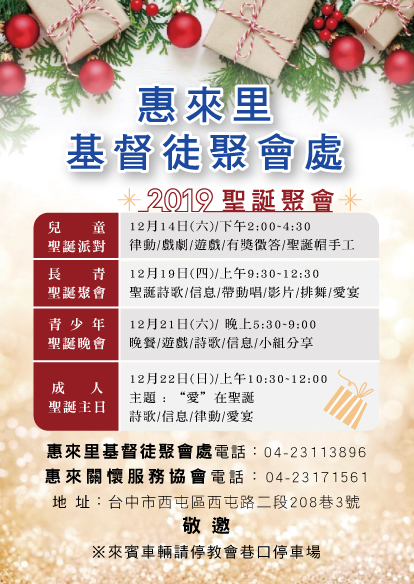  財團法人惠來里基督徒聚會處Hui Lai Li Christian Assembly第1227期2019年11月10日 主    日    週  報第1227期2019年11月10日地址：台中市西屯路二段208巷3號 （塔木德飯店旁的機車行巷內）電話：（04）2311-3896       傳真：（04）2312-7514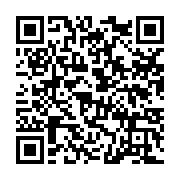 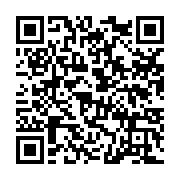 Email: hll.church@gmail.com   網站：hllchurch.org統編：7895-2779           惠來里基督徒聚會處     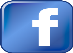 異象：傳揚福音．成全聖徒．建立教會．候主再臨 今年主題：奉獻生命活石，建造神的教會  本週讀經進度：提摩太後前書第一章 地址：台中市西屯路二段208巷3號 （塔木德飯店旁的機車行巷內）電話：（04）2311-3896       傳真：（04）2312-7514Email: hll.church@gmail.com   網站：hllchurch.org統編：7895-2779           惠來里基督徒聚會處     異象：傳揚福音．成全聖徒．建立教會．候主再臨 今年主題：奉獻生命活石，建造神的教會  本週讀經進度：提摩太後前書第一章 本週下週主日崇拜聚會講員 曾嘉逸弟兄 謝光中弟兄領會、司琴/吉他、配唱 FJ敬拜團 偉銘、慧雯/穆辴、僑偉插花、錄影、音控 慧娟、僑偉、鈞緯 金菊、立箴、佳珍分發週報、愛筵後清理家庭第二大組家庭第三大組兒童主日學 淑芬、佳珍；瑞娟、如玉 麗蓉、素玲；微惠、敏恩成人主日學/總招待 妃翎/ 元方 妃翎/ 明淵擘餅/ 遞餅 占先/ 偉俊、美妹 宙祥/明淵、恩浩遞杯瑞娟、仁秀依玲、瓊馨本週(11/7)下週(11/15)週四長青崇拜聚會講員講台：楊慧雯姊妹查經：提摩太後書 第1章領會/查經 莉莉 佳蓉/慧娟.曜同.莉莉愛筵服事 文勤、玉芬 淑姬、幸生、雲卿